ЗАКАЗЧИК:	НАИМЕНОВАНИЕАДРЕС ТЕЛЕФОН/ФАКСИНН/КППE-MAILКОНТАКТНОЕ ЛИЦОПОЛЯ,ОТМЕЧЕННЫЕ ЗНАКОМ"*", ОБЯЗАТЕЛЬНЫ ДЛЯ ЗАПОЛНЕНИЯКЛАПАН РЕГУЛИРУЮЩИЙ С ЭЛЕКТРОПРИВОДОМ*ДВУХХОДОВОЙ*КР-1М С ЭЛ. ПРИВОДОМ REGADA*ТРЕХХОДОВОЙ*КР-ТР-1М С ЭЛ. ПРИВОДОМ REGADAНАИМЕНОВАНИЕПОЗИЦИИ: КОЛИЧЕСТВО:ДИАМЕТР УСЛОВНЫЙ Dn, мм:	ДАВЛЕНИЕ УСЛОВНОЕ Pn, МПа:Внимание!!! Модель эл.привода зависит от хода штока клапана.Агрегатное состояние	жидкость*Тип регулируемой средыгаз	парПАРАМЕТРЫ РАБОЧЕЙ СРЕДЫ:Плотность, кг/м3Наличие в среде абразивных частиц (кол-во и размер)Мин.*Входное давление P1,МПа*Выходное давление P2,МПа*Расход для жидкости Q, м3/чНомин.Макс.РасходДля пара G,кг/ч для газа Q,м3/чпостоянныйнепостоянныйТемпература на входе Т, °СКОРПУ СКЛАПАНА: Материал корпусачугунстальнерж. стальУплотнение по штоку Присоединение к трубопроводу Исполнение фланцевКОМПЛЕКТАЦИЯ:	ответные фланцыДОПОЛНИТЕЛЬНАЯИНФОРМАЦИЯ:сильфонное фланцевое ГОСТ 33259-2015ДАсальниковоеНЕТ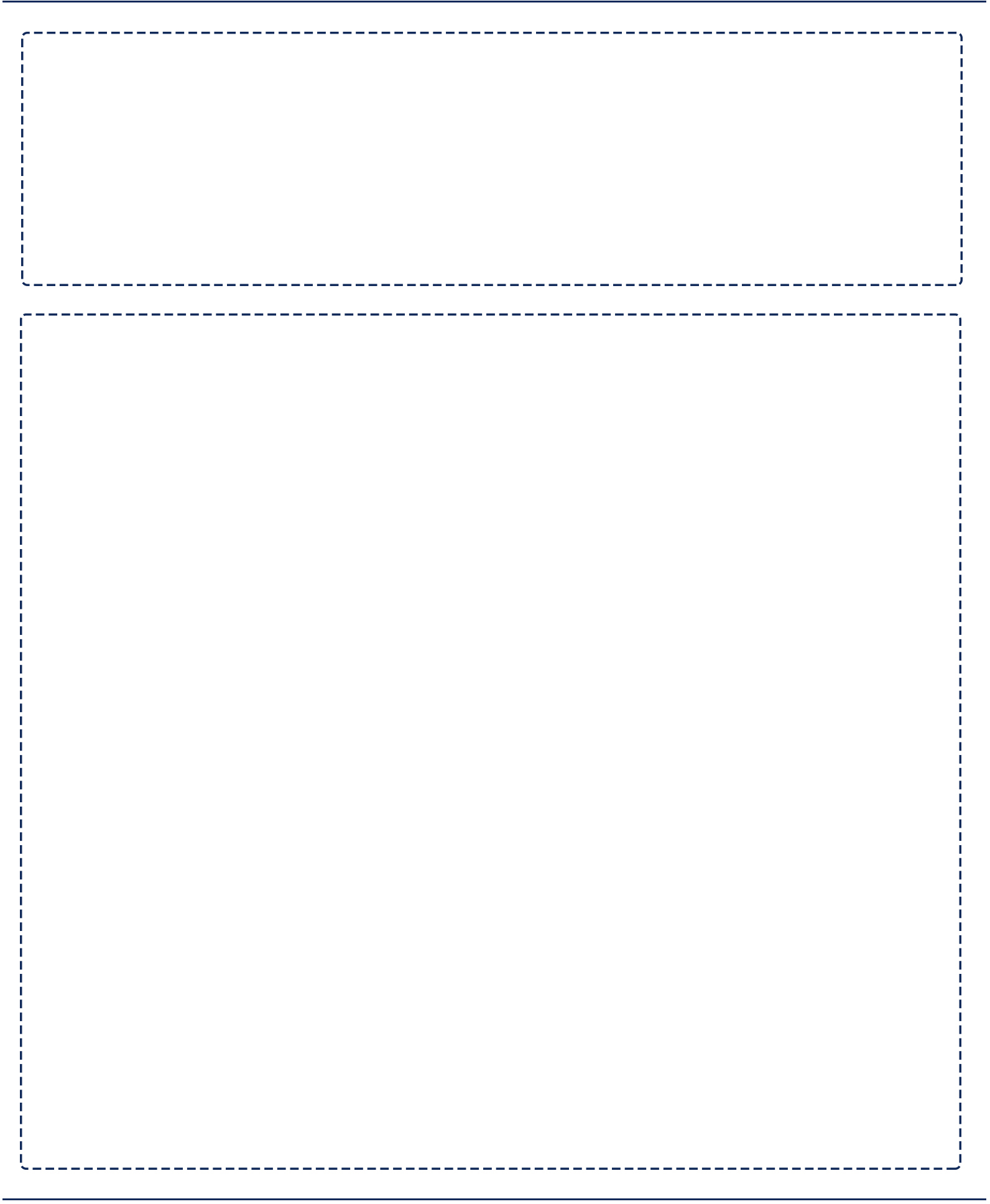 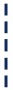 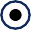 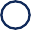 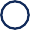 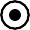 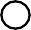 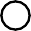 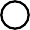 Направляя бланк заказа в ООО «Промприбор-66», я даю согласие на обработку персональных данных в соответствие с требованиями ст. 9 152-ФЗ «О персональных данных»